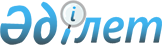 Нұр-Сұлтан қаласының жаңа орталығын салу барысын бақылау жөніндегі мемлекеттік комиссияны құру туралы
					
			Күшін жойған
			
			
		
					Қазақстан Республикасы Президентінің 2000 жылғы 25 желтоқсандағы N 530 Жарлығы. Күші жойылды - Қазақстан Республикасы Президентінің 2024 жылғы 3 қаңтардағы № 429 Жарлығымен
      Ескерту. Күші жойылды – ҚР Президентінің 03.01.2024 № 429 (алғашқы ресми жарияланған күнінен кейiн қолданысқа енгізіледі) Жарлығымен.
      Ескерту. Жарлықтың атауына өзгеріс енгізілді - ҚР Президентінің 01.06.2019 № 57 Жарлығымен.
      Астананың жаңа орталығы құрылысының кешенділігін қамтамасыз ету және оны жеделдете салу барысын бақылау мақсатында қаулы етемін: 
      1. Нұр-Сұлтан қаласының жаңа орталығын салу барысын бақылау жөніндегі мемлекеттік комиссия мынадай құрамда құрылсын:
      Комиссия мүшелері:      Ескерту. 1-тармақ жаңа редакцияда - ҚР Президентінің 01.06.2019 № 57 Жарлығымен; өзгеріс енгізілді - ҚР Президентінің 28.10.2019 № 195 Жарлығымен.


       2. Комиссия объектілердің құрылысын Нұр-Сұлтан қаласында құрылыс салудың бекітілген бас жоспарына қатаң сәйкестікте қамтамасыз етсін.
      Ескерту. 2-тармаққа өзгеріс енгізілді - ҚР Президентінің 01.06.2019 № 57 Жарлығымен.


      3. Мемлекеттік комиссияның шешімдерін барлық құрылыс салушылардың, құрылыс мердігерлік компаниялары мен фирмалардың орындауы міндетті деп белгіленсін.
      4. Осы Жарлық қол қойылған күнінен бастап күшіне енеді.
					© 2012. Қазақстан Республикасы Әділет министрлігінің «Қазақстан Республикасының Заңнама және құқықтық ақпарат институты» ШЖҚ РМК
				
Мамин
Асқар Ұзақбайұлы
-
Қазақстан Республикасының Премьер-Министрі, төраға
КөлгіновАлтай Сейдірұлы
-
Нұр-Сұлтан қаласының әкімі, төрағаның орынбасары
Смайылов
Әлихан Асханұлы
-
Қазақстан Республикасы Премьер-Министрінің бірінші орынбасары - Қаржы министрі
АтамқұловБейбіт Бəкірұлы
-
Қазақстан Республикасы Индустрия және инфрақұрылымдық даму министрі
Дәленов
Руслан Ерболатұлы
-
Қазақстан Республикасы Ұлттық экономика министрі
Хорошун
Сергей Михайлович
-
Қазақстан Республикасы Президенті Іс басқарушысының орынбасары
Жүнісов
Сәрсембек Еңдібайұлы
-
"Астанабасжоспар" ғылыми-зерттеу жобалау институты" жауапкершілігі шектеулі серіктестігінің директоры (келісім бойынша)".
      Қазақстан Республикасының

      Президенті
